4.osztályos felszerelés 2018/2019-es tanévben: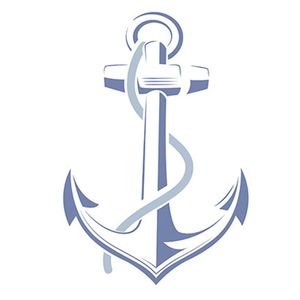 Matematika :-2db négyzetrácsos füzet-1db derékszögű vonalzó,1db egyenes vonalzó (30cm-es), 1db kis (15-20cm-es) vonalzó-2db dobókocka, -1 db keret nélküli szögletes tükörMagyar nyelv-és irodalom:-5db /4.oszt. vonalas füzet (21-32)-2 db A/4-es mappa.Német, honismeret-1db vonalas füzet (lehet folytatni a tavalyit)- piros Planetino mf. jövőre SZÜKSÉGES!!! Ne dobjátok ki!-szótárfüzet (a tavalyit kell folytatni)-honismeretre a tavalyit  lehet folytatniÉnek: Kottafüzet (a tavalyit lehet folytatni)Rajz, technika:Cipősdobozban:12színű vízfesték, 12db zsírkréta, 12 db tempera,(lehet tavalyi is ) +1 tubus fehér tempera, 1db stift ragasztó /nagy / , 1db cellux, 30db  műszaki rajzlap ,  1db jól vágó olló, 3db ecset-2-es,6-os,10-es  1db ecsettál, ecsettörlő rongy, 10 db különböző színű fénymásoló papír, 10db A/4-es különböző színű fotókarton (legfontosabb színek :piros, zöld, sárga, fekete, kék, a többi választható), 10 db A/4-es dekorgumilap (fontos színek: fehér, s.barna, v. barna, fekete, piros, zöld, sárga, kék – esetleg lehet 1 színből több is), 1db A/4-es mappaTolltartó 3db HB-s grafit ceruza, 12db-os erős színű színes ceruza, hegyező (tartályos), radír, 2db zöld ceruza javításhoz, 1db vékonyan, szépen író toll (nem zselés, nem radírozható), ami nem folyós, kis vonalzóEgyéb:1 csomag írólap, 1db textilszalvéta a reggelizéshez,1db leckefüzet, 1db napközis üzenő füzet    Kötelező, de ezen belül választható olvasmány a nyárra :1.Erich Kästner: Emil és a detektívek2. Erich Kästner: A két Lotti                                                                 3. Erich Kästner : A repülő osztály4. Erich Kästner: Május 35A nyárra jó pihenést kívánok: Zsóka néni